ক্রমিক নংগ্রাম পুলিশের নামওয়ার্ডমোবাইল নং১মোঃ সিরাজ বেপারী১০১৭৩৪৮১৭৬২৩২মোঃ দেলোয়ার বয়াতী২০১৭২৬৩৫৩৮৫২৩মোঃ মজিবর শেখ৩০১৭২৯৮১৮০০১৪মোঃ আকমাল হোসেন৬৫মোঃ আবুল হোসেন৭০১৭৫৬৫৪৮৮৯১৬মোঃ আবু তালেব মাতুব্বর৮০১৭৫৬১৩৪৫৮৬৭মোঃ আব্দুর রব বয়াতী১-৯০১৭৪২১৬১৩৫৮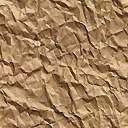 